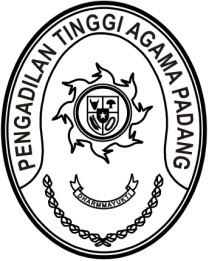 S  U  R  A  T      T  U  G  A  SNomor : W3-A/      /PP.01.3/6/2023Menimbang 	: 	bahwa Pusat Pendidikan dan Pelatihan Anggaran dan Perbendaharaan  mengadakan Program Pembelajaran Pengendalian Intern pada Pelaporan Keuangan (PIPK) yang diikuti oleh Kementerian/ Lembaga; Dasar 	: 	Surat Kepala Pusdiklat Anggaran dan Perbendahaaran Nomor 
S-2/PP.3/2023 tanggal 6 Januari 2023 perihal Program Pembelajaran Pengendalian Intern pada Pelaporan Keuangan (PIPK) yang diikuti oleh Kementerian/ Lembaga;MEMBERI TUGASKepada 	: 1.	Nama	: Millia Sufia,S.E.,S.H.,M.M.		NIP	: 198410142009042002		Pangkat/Gol.Ru	: Penata Tingkat I/(III/d)		Jabatan	: Kepala Subbagian Keuangan dan Pelaporan		Unit Kerja	: Pengadilan Tinggi Agama Padang	  2.	Nama	: Elsa Rusdiana,S.E.		NIP	: 198701252011012017		Pangkat/Gol.Ru	: Penata /(III/c)		Jabatan	: Analis pengelola keuangan APBN Ahli Muda		Unit Kerja	: Pengadilan Tinggi Agama Padang	  3.	Nama	: Fitrya Rafani,S.Kom		NIP	: 198905022015032002		Pangkat/Gol.Ru	: Penata Muda (III/a)		Jabatan	: Bendahara		Unit Kerja	:	Pengadilan Tinggi Agama Padang	  4.	Nama	: Novia Mayasari,S.E		NIP	: 199011262020122009		Pangkat/ Gol.Ru	: Penata Muda (III/a)		Jabatan	: Penyusun Laporan Keuangan		Unit Kerja	:	Pengadilan Tinggi Agama Padang	  5.	Nama	: Efri Sukma		NIP	: 198402152006041004		Pangkat/ Gol.Ru	: Pengatur tk.I (II/d)		Jabatan	: Pemelihara Sarana dan Prasarana		Unit Kerja	:	Pengadilan Tinggi Agama Padang	  6.	Nama	: Yova Nelindy, A.Md.		NIP	: 199305242019032009		Pangkat/ Gol.Ru	: Pengatur Tk.I (II/d)		dJabatan	: Pengelola Barang Milik Negara		Unit Kerja	:	Pengadilan Tinggi Agama PadangUntuk 	 :  	Pertama	 : 	mengikuti E-Learning Proses Bisnis Penerapan PIPK secara daring;Kedua	: 	selama mengikuti Pelatihan Online yang bersangkutan dibebaskan dari tugas.8 Juni 2023Ketua,Dr. Drs. H. Pelmizar, M.H.I.NIP. 195611121981031009Tembusan:Yth. Kepala Pusdiklat Anggaran dan Perbendaharaan Kementerian Keuangan RI.